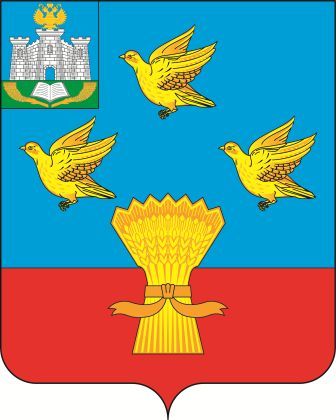 РОССИЙСКАЯ ФЕДЕРАЦИЯОРЛОВСКАЯ ОБЛАСТЬЛИВЕНСКИЙ РАЙОННЫЙ СОВЕТ НАРОДНЫХ ДЕПУТАТОВРЕШЕНИЕ__________________2017 года № ___________           Принято на  15 заседанииг. Ливны                                                                           Ливенского районного Совета                                                                                                    народных депутатов    	Руководствуясь  Федеральным законом от 06 октября 2003 года №131-ФЗ «Об общих принципах организации местного самоуправления в Российской Федерации», Бюджетным кодексом Российской Федерации, Уставом Ливенского района Орловской области,  на основании решения:	- Козьминского сельского Совета народных депутатов Ливенского района Орловской области  от 18 августа 2017 года № 12/63-СС «О внесении изменений в решение Козьминского сельского Совета народных депутатов от 26.10.2016 года  № 3/6-СС «О передаче контрольно-счетной палате Ливенского района Орловской области полномочий контрольно-счетного органа Козьминского сельского поселения Ливенского района Орловской области по осуществлению внешнего муниципального финансового контроля» и заключении дополнительного соглашения № 1 к соглашению о передаче контрольно-счетной  палате Ливенского района Орловской области полномочий контрольно-счетного органа Козьминского сельского поселения Ливенского района Орловской области по осуществлению внешнего муниципального финансового контроля от 26.10.2016 года с Ливенским районным Советом народных депутатов Орловской области и контрольно-счетной палатой Ливенского района Орловской области», Ливенский районный Совет народных депутатов решил:	1. Председателю Ливенского районного Совета народных депутатов Орловской области, председателю контрольно-счетной палаты Ливенского района Орловской области заключить:	- с Козьминским сельским Советом народных депутатов Ливенского района Орловской области дополнительное соглашение № 1 к соглашению,  о передаче контрольно-счетной палате Ливенского района Орловской области полномочий контрольно-счетного органа Козьминского сельского поселения Ливенского района Орловской области от 26.10. 2016 года.	2. Настоящее решение вступает в силу с момента его подписания.	3. Контроль за исполнением настоящего решения возложить на постоянную депутатскую комиссию по экономической политике, бюджету, налогам, муниципальной собственности и землепользованию (Д.Д. Шалимов).Председатель Совета                                                                          М.Н. Савенкова  О заключении дополнительного соглашения № 1 к соглашению заключенному между Ливенским районным Советом народных депутатов Орловской области, контрольно - счетной палатой Ливенского района Орловской области и Козьминским сельским Советом народных депутатов Ливенского района Орловской области о передаче контрольно - счетной палате Ливенского района Орловской области полномочий контрольно - счетного органа сельского поселения Ливенского района Орловской области по осуществлению внешнего муниципального финансового контроля 